7 января в МДОУ детский сад № 17 г.Сердобска прошел зимний спортивный праздник «Зимние забавы», сюрпризным моментом которого был приход Деда Мороза, с детьми старшего дошкольного возраста. Участники показали свою ловкость, точность, силу, быстроту, сообразительность и организованность. Самыми захватывающими оказались конкурсы «Гонки на санках», «Хоккеисты», «Меткий стрелок».В ходе соревнований дети закрепили знания о зимних видах спорта, в которых соревнуются спортсмены со всего мира. В этом спортивном мероприятии не было ни победителей, не проигравших. Каждый в чем-то себя проявил. Главное – у всех было прекрасное, веселое настроение.На финише всех ждал приз!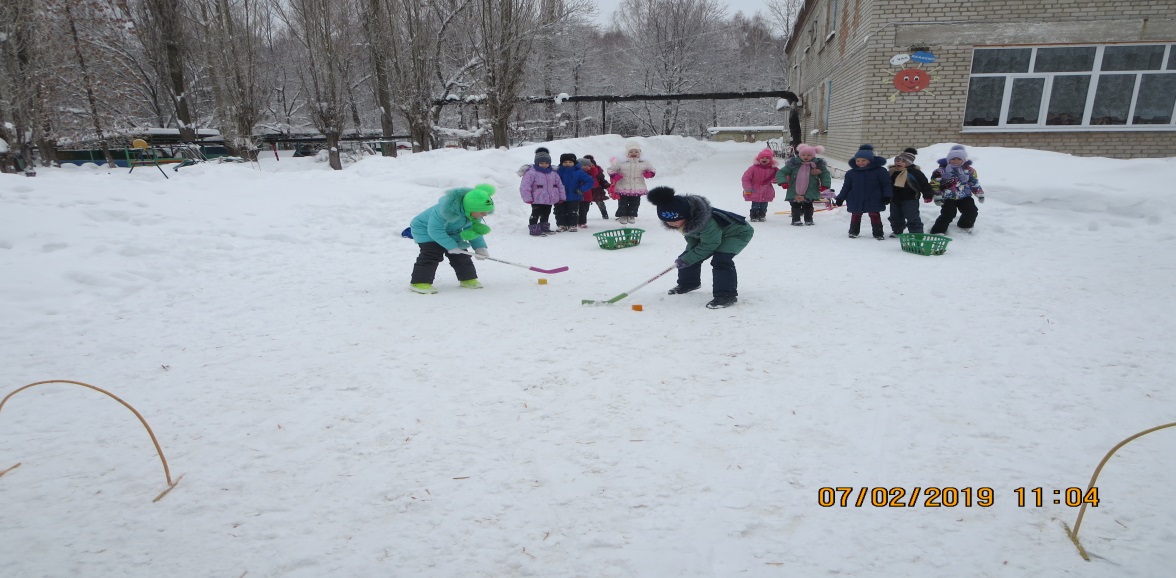 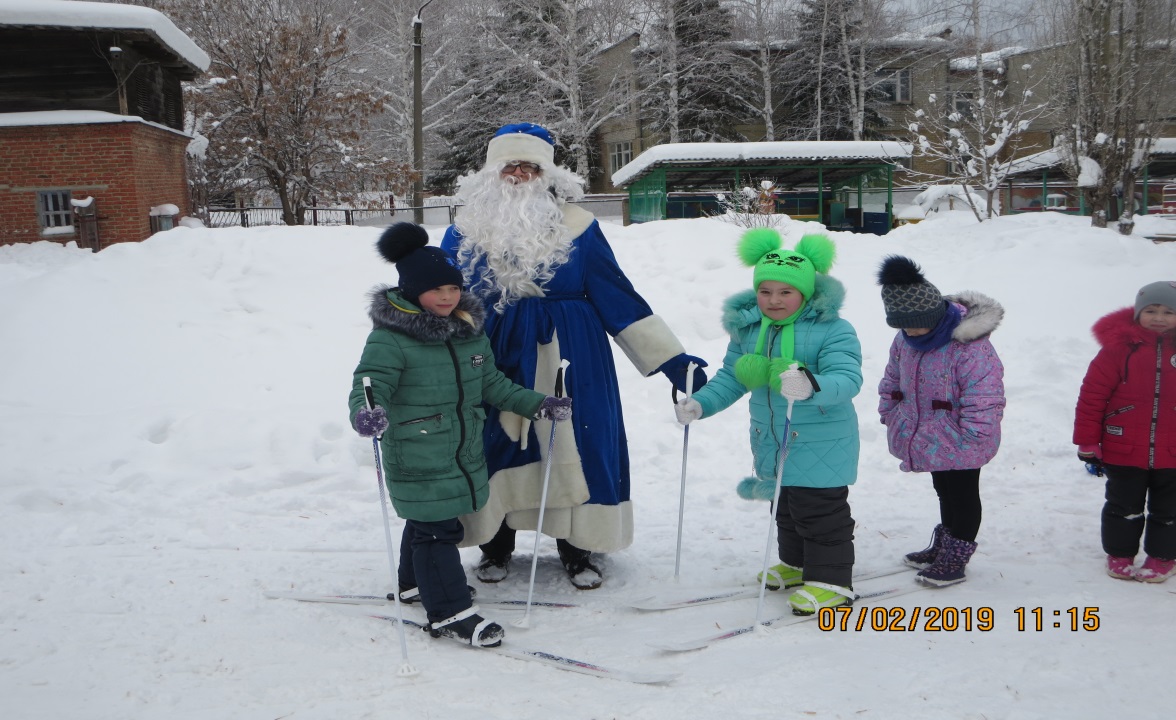 